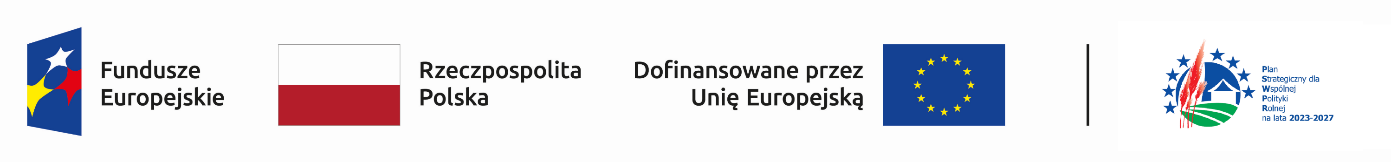           Karbowo, dnia 26.03.2024 r.Harmonogram realizacji planu komunikacji z lokalną społecznością na 2024 rok wynikający z Planu komunikacji z lokalną społecznością będącego załącznikiem do uchwały 9/2024 przyjętej przez Walne Zebranie Członków Stowarzyszenia „Lokalna Grupa Działania Pojezierze Brodnickie:Projekt współfinansowany ze środków EFRROW w ramach programu Planu Strategicznego dla Wspólnej Polityki Rolnej oraz ze środków EFS+ w ramach Programu Regionalnego Fundusze Europejskie dla Kujaw i Pomorza.-------------------------------------------------------------------------------------------------------------------------------------------------------------------------------Stowarzyszenie „Lokalna Grupa Działania Pojezierze Brodnickie”, Karbowo ul. Wczasowa 46, 87-300 Brodnica; Tel/fax + 48 56 49 34404; KRS 0000320535; REGON 340535232; 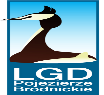 NIP 8741735934; e-mail: biuro@lgdpojezierzebrodnickie.pl;  www.lgdpojezierzebrodnickie.pl L.p.TerminCel komunikacjiNazwa działania komunikacyjnegoAdresaci działania komunikacyjnego ( grupy docelowe )MiejsceŚrodki/narzędzia komunikacjiKosztyWskaźniki do osiągnięciaEfekty działania1Cały rokPoinformowanie potencjalnych wnioskodawców o elementach wdrażanego LSRProwadzenie strony internetowejMieszkańcy obszaru LSRwww.lgdpojezierzebrodnickie.plStrona internetowaBez kosztowo1 aktywna stronaIlość odsłon/wyświetleń w ciągu roku – minimum – 1500 osób.2Cały rokSpis osób/instytucji zainteresowanych otrzymywaniem informacji o konkursach, konsultacjach społecznych i wydarzeniach współorganizowanych przez LGDProwadzenie bazy e-mailowejLokalni liderzy m. in. sołtysi, radni gmin, powiatu, województwa instytucji kultury i/lub edukacyjne mające siedzibę na obszarze LSR m. in. Biblioteki, domy kultury, szkoły, uniwersytety trzeciego wieku, itp.Biuro LGD i na obszarze LSR podczas różnych aktywnościStrona internetowa, spotkania informacyjno-konsultacyjne oraz podczas innych rozmówBez kosztowoLiczba utworzonych baz e-mail - 1Przekazywanie informacji co najmniej za pomocą e-maila 50 osobom/instytucjom3Cały rokPrzekazanie informacji potencjalnym wnioskodawcom o zasadach przyznawania pomocy i/lub wypełniania wniosku o przyznanie pomocy/powierzenie grantuProwadzenie doradztwa indywidualnegoPotencjalni wnioskodawcyBiuro LGDRozmowa w wykorzystaniem posiadanych dokumentów źródłowychBez kosztowoIlość udzielonego doradztwaUdzielenie indywidualnego doradztwa co najmniej 40 potencjalnym wnioskodawcom4Jeden w kwartaleUmożliwienie informowania drogą elektroniczną o konkursach, konsultacjach społecznych, i wydarzeniach.Dodanie NEWSLETTERA do strony internetowej www.lgdpojezierzebrodnickie.plOrganizacje pozarządowe, instytucje działające na rzecz osób w niekorzystnej sytuacji społecznej m. in. Ośrodki pomocy społecznej, parafie, itp., mieszkańcy obszaru LSR, przedsiębiorcywww.lgdpojezierzebrodnickie.plDroga elektronicznaBez kosztowoWydanie NEWSLETTERA raz na kwartałMinimum 50 osób/podmiotów zapisanych do newslettera5Cały rokPrzekazywanie wiadomości o działaniach informacyjno-promocyjnychProwadzenie kanału społecznościowego You TobeMieszkańcy obszaru LSRKanał za pośrednictwem www.lgdpojezierzebrodnickie.plFilmBez kosztowo1 kanał społecznościowy You TobeCztery filmy w ciągu każdego miesiąca6I półroczePrzekazanie informacji o możliwości uzyskania dofinansowania, jak również identyfikacji pomysłów, które będzie można zrealizować w ramach konkursów ogłaszanych przez LGD w najbliższym czasie.Przekazanie materiałów informacyjnych zawierających w szczególności opis zakresów wsparcia przewidywanego w LSR oraz informację o planowanych terminach konkursów.Zorganizowanie spotkań informacyjno-konsultacyjnych we wszystkich gminachPrzedstawiciele grup docelowych działań komunikacyjnych ( w szczególności przedstawiciele sołectwNa terenie gmin: Bartniczka, Bobrowo, Brodnica, Brzozie, Górzno, Jabłonowo Pomorskie, Osiek, Świedziebnia, ZbicznoPrzekaz słowny i za pomocą obrazuKoszty ogółem - 2214 złIlość zorganizowanych spotkań informacyjno-konsultacyjnych w każdej gminie1 spotkanie w każdej gminie ( 9 spotkań )7II kwartałPrzedstawienie: wniosków, pomysłów i potrzeb zgłoszonych podczas spotkań gminnych oraz zbieranie nowych potrzeb, na które odpowiedzią może być LSR. Przedmiotem konsultacji na Forum będzie także sposób premiowania projektów w ramach konkursów ogłaszanych przez LGD.Zorganizowanie Forum generalnego LGDUczestnicy spotkań informacyjno-konsultacyjnych organizowanych w gminach oraz spotkań w zainteresowanych sołectwach, a także dla przedstawicieli grup docelowych wymienionych w planie komunikacji oraz innych lokalnych partnerów działających w obszarze społecznym i gospodarczym.Świetlica wiejska w KarbowiePrzekaz słowny i za pomocą obrazuKoszty ogółem – 2000 złIlość zorganizowanych Forum generalnychRaport z Forum generalnego8II kwartałOrganizacja bezpłatnego szkolenia w zakresie zasad przyznawania pomocy i/lub wypełniania wniosku o powierzenie grantuZorganizowanie szkolenia na realizację grantu dla przedsięwzięcia: Zespoły aktywnych osóbWszelkie podmioty z wyłączeniem osób fizycznych ( nie dotyczy osób prowadzących działalność gospodarczą lub oświatową na podstawie odrębnych przepisów ).Świetlica wiejska w KarbowiePrzekaz słowny i za pomocą obrazuKoszt ogółem -  900 zł1 szkolenie dotyczące ogłaszanego konkursuCo najmniej 8 osób9II kwartałOrganizacja bezpłatnego szkolenia w zakresie zasad przyznawania pomocy i/lub wypełniania wniosku o powierzenie grantuZorganizowanie szkolenia na realizację grantu dla przedsięwzięcia: Strefy aktywności młodych osób.Wszelkie podmioty z wyłączeniem osób fizycznych ( nie dotyczy osób prowadzących działalność gospodarczą lub oświatową na podstawie odrębnych przepisów ).Świetlica wiejska w KarbowiePrzekaz słowny i za pomocą obrazuKoszt ogółem -  900 zł1 szkolenie dotyczące ogłaszanego konkursuCo najmniej 8 osób10III kwartałOrganizacja bezpłatnego szkolenia w zakresie zasad przyznawania pomocy i/lub wypełniania wniosku o przyznanie pomocy.Zorganizowanie szkolenia na realizację przedsięwzięcia: rozwój pozarolniczych funkcji gospodarstw rolnych w zakresie utworzenia: gospodarstw agroturystycznych lub zagród edukacyjnych lub gospodarstw opiekuńczychRolnicyŚwietlica wiejska w KarbowiePrzekaz słowny i za pomocą obrazuKoszty ogółem - 900 zł1 szkolenie dotyczące ogłaszanego konkursuCo najmniej 8 osób11III kwartałOrganizacja bezpłatnego szkolenia w zakresie zasad przyznawania pomocy i/lub wypełniania wniosku o przyznanie pomocy.Zorganizowanie szkolenia na realizację przedsięwzięcia: podejmowanie prowadzenia pozarolniczej działalności gospodarczejOsoby fizyczneŚwietlica wiejska w KarbowiePrzekaz słowny i za pomocą obrazuKoszty ogółem - 900 złIlość uczestnikówCo najmniej 8 osób12wrzesieńMiędzy innymi przedstawienie swoich dotychczasowych działań oraz wsparcie, którego udzieliliśmy, jak również poinformowanie o rocznym harmonogramie ogłaszania konkursówZorganizowanie otwartego konkursu kulinarnegoUczestnicy otwartego konkursu kulinarnego.Świetlica wiejska w PokrzydowiePrzekaz słownyKoszty ogółem – 25 000 złZorganizowanie jednego wydarzenia100 uczestników wydarzenia13II półroczePrzekazanie informacji o możliwości uzyskania dofinansowania, jak również identyfikacji pomysłów, które będzie można zrealizować w ramach konkursów ogłaszanych przez LGD w najbliższym czasie.Przekazanie materiałów informacyjnych zawierających w szczególności opis zakresów wsparcia przewidywanego w LSR oraz informację o planowanych terminach konkursów.Zorganizowanie spotkań informacyjno-konsultacyjnych we wszystkich gminachPrzedstawiciele grup docelowych działań komunikacyjnych ( w szczególności przedstawiciele sołectwNa terenie gmin: Bartniczka, Bobrowo, Brodnica, Brzozie, Górzno, Jabłonowo Pomorskie, Osiek, Świedziebnia, Zbiczno.Przekaz słowny i za pomocą obrazuKoszty ogółem - 2214 złIlość zorganizowanych spotkań informacyjno-konsultacyjnych w każdej gminie1 spotkanie w każdej gminie (9 spotkań )14IV kwartałPrzedstawienie: wniosków, pomysłów i potrzeb zgłoszonych podczas spotkań gminnych oraz zbieranie nowych potrzeb, na które odpowiedzią może być LSR. Przedmiotem konsultacji na Forum będzie także sposób premiowania projektów w ramach konkursów ogłaszanych przez LGD.Zorganizowanie Forum generalnego LGDUczestnicy spotkań informacyjno-konsultacyjnych organizowanych w gminach oraz spotkań w zainteresowanych sołectwach, a także dla przedstawicieli grup docelowych wymienionych w planie komunikacji oraz innych lokalnych partnerów działających w obszarze społecznym i gospodarczym.Świetlica wiejska w KarbowiePrzekaz słowny i za pomocą obrazuKoszty ogółem – 2000 złIlość zorganizowanych Forum generalnychRaport z Forum generalnego